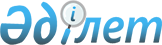 О внесении изменений в решение Жаркаинского районного маслихата от 19 января 2021 года № 7С-2/2 "Об определении специализированных мест для организации и проведения мирных собраний, порядка использования специализированных мест для организации и проведения мирных собраний, нормы их предельной заполняемости, а также требования к материально-техническому и организационному обеспечению специализированных мест для организации и проведения мирных собраний и границ прилегающих территорий, в которых запрещено проведение пикетирования в Жаркаинском районе"Решение Жаркаинского районного маслихата Акмолинской области от 12 октября 2021 года № 7С-15/4. Зарегистрировано в Министерстве юстиции Республики Казахстан 26 октября 2021 года № 24887
      Жаркаинский районный маслихат РЕШИЛ:
      1. Внести в решение Жаркаинского районного маслихата "Об определении специализированных мест для организации и проведения мирных собраний, порядка использования специализированных мест для организации и проведения мирных собраний, нормы их предельной заполняемости, а также требования к материально-техническому и организационному обеспечению специализированных мест для организации и проведения мирных собраний и границ прилегающих территорий, в которых запрещено проведение пикетирования в Жаркаинском районе" от 19 января 2021 года № 7С-2/2 (зарегистрировано в Реестре государственной регистрации нормативных правовых актов под № 8335) следующие изменения:
      заголовок указанного решения изложить в новой редакции:
      "О некоторых вопросах проведения мирных собраний";
      приложения 1, 2, 3 к указанному решению изложить в новой редакции согласно приложениям 1, 2, 3 к настоящему решению.
      2. Настоящее решение вводится в действие по истечении десяти календарных дней после дня его первого официального опубликования. Специализированные места для организации и проведения мирных собраний в Жаркаинском районе
      Специализированные места для организации и проведения мирных собраний в Жаркаинском районе:
      1) Площадь, города Державинск, улица Ленина, 34;
      2) Площадь, города Державинск, улица Захарова, 37;
      3) Маршрут следования для проведения мирных собраний: город Державинск, от пересечения улиц Вокзальная и Ленина по улице Ленина до площади;
      4) Площадь, село Бирсуат, улица Абая, 14;
      5) Маршрут следования для проведения мирных собраний: село Бирсуат, по улице Позднякова до улицы Абая;
      6) Площадь, село Валиханово, улица Мира, 19А;
      7) Маршрут следования для проведения мирных собраний: село Валиханово, по улице Комсомольская до улицы Мира;
      8) Площадь, село Гастелло, проспект Юность, 7;
      9) Маршрут следования для проведения мирных собраний: село Гастелло, по улице Целинная до проспекта Юность;
      10) Площадь, село Далабай, улица Ленина, 3;
      11) Маршрут следования для проведения мирных собраний: село Далабай, от переулка Оспанова до улицы Ленина;
      12) Площадь, село Тасты-Талды, улица Ленина, 2;
      13) Маршрут следования для проведения мирных собраний: село Тасты-Талды, по улице Абая до улицы Ленина;
      14) Площадь, село Зерноградское, улица Целинная, 16,
      15) Маршрут следования для проведения мирных собраний: село Зерноградское, по улице Октябрьская до улицы Целинная;
      16) Площадь, села Костычево, улица Мира, 3;
      17) Маршрут следования для проведения мирных собраний: село Костычево, по улице Московская до улицы Мира;
      18) Площадь, село Донское, улица Рубцова, 3;
      19) Маршрут следования для проведения мирных собраний: село Донское, по улице Ленина до улицы Рубцова;
      20) Площадь, село Кумсуат, улица Целинная, 27;
      21) Маршрут следования для проведения мирных собраний: село Кумсуат, по улице Мира до улицы Целинной;
      22) Площадь, село Львовское, улица Клубная, 7;
      23) Маршрут следования для проведения мирных собраний: село Львовское, по улице Ленина до улицы Клубная;
      24) Площадь, село Нахимовка, улица Ленина, 1;
      25) Маршрут следования для проведения мирных собраний: село Нахимовка, по улице Приишимская до улицы Ленина;
      26) Площадь, село Баранкуль, улица Набережная, 47;
      27) Маршрут следования для проведения мирных собраний: село Баранкуль, по улице Центральной до улицы Набережной;
      28) Площадь, село Отрадное, улица Жастар, 2А;
      29) Маршрут следования для проведения мирных собраний: село Отрадное, по улице Сакена Сейфуллина до улицы Жастар;
      30) Площадь, село Кенское, улица Жастар, 5;
      31) Маршрут следования для проведения мирных собраний: село Кенское, по улице Бекет до улицы Жастар;
      32) Площадь, село Пригородное, проспект Рабочих, 16;
      33) Маршрут следования для проведения мирных собраний: село Пригородное, по улице Молодежная до проспекта Рабочих;
      34) Площадь, село Пятигорское, улица Касыма Давлеталина, 33;
      35) Маршрут следования для проведения мирных собраний: село Пятигорское, по улице Женис до улицы Касыма Давлеталина;
      36) Площадь, село Тасоткель, улица Тауелсиздик, 22;
      37) Маршрут следования для проведения мирных собраний: село Тасоткель, по улице Абая до улицы Тасуелсиздик;
      38) Площадь, село Тассуат, улица Ыбырая Алтынсарина, 8;
      39) Маршрут следования для проведения мирных собраний: село Тассуат, по улице Целинная до улицы Ыбырая Алтынсарина;
      40) Площадь, село Ушкарасу, улица Динмухаммеда Конаева, 13А;
      41) Маршрут следования для проведения мирных собраний: село Ушкарасу, по улице Женис до улицы Динмухаммеда Конаева;
      42) Площадь, село Шойындыколь, улица Школьная, 2А;
      43) Маршрут следования для проведения мирных собраний: село Шойындыколь, по улице Квартальная до улицы Школьная. Порядок использования специализированных мест для организации и проведения мирных собраний, нормы их предельной заполняемости, а также требования к материально-техническому и организационному обеспечению специализированных мест для организации и проведения мирных собраний в Жаркаинском районе
      1. Настоящий порядок использования специализированных мест для организации и проведения мирных собраний, нормы их предельной заполняемости, а также требования к материально-техническому и организационному обеспечению специализированных мест для организации и проведения мирных собраний в Жаркаинском районе разработан в соответствии с Законом Республики Казахстан "О порядке организации и проведения мирных собраний в Республике Казахстан" (далее – Закон).
      2. Специализированные места используются с соблюдением санитарных норм и правил пожарной безопасности. Допускается проведение мирных собраний в случае отсутствия информации о проведении в специализированных местах других запланированных официальных, культурных, зрелищных культурно-массовых, физкультурно-оздоровительных, спортивных и иных мероприятий, осуществлении строительно-монтажных работ.
      3. Материально-техническое и организационное обеспечение проведения мирных собраний осуществляется их организатором и участниками за счет собственных средств, а также за счет средств и имущества, собранных и (или) переданных для проведения данных мирных собраний, если Законом и иными законами Республики Казахстан не установлено иное.
      4. Нормы предельной заполняемости специализированных мест для организации и проведения мирных собраний в Жаркаинском районе:
      1) площадь, город Державинск, улица Ленина, 34, норма предельной заполняемости 150 человек;
      2) площадь, город Державинск, улица Захарова, 37, норма предельной заполняемости 100 человек;
      3) маршрут следования для проведения мирных собраний: город Державинск, от пересечения улиц Вокзальная и Ленина по улице Ленина до площади, норма предельной заполняемости 100 человек;
      4) площадь, село Бирсуат, улица Абая, 14, норма предельной заполняемости 100 человек;
      5) маршрут следования для проведения мирных собраний: село Бирсуат, по улице Позднякова до улицы Абая, норма предельной заполняемости 100 человек;
      6) площадь, село Валиханово, улица Мира, 19А, норма предельной заполняемости 100 человек;
      7) маршрут следования для проведения мирных собраний: село Валиханово, по улице Комсомольская до улицы Мира, норма предельной заполняемости 100 человек;
      8) площадь, село Гастелло, проспект Юность, 7, норма предельной заполняемости 50 человек;
      9) маршрут следования для проведения мирных собраний: село Гастелло, по улице Целинная до проспекта Юность, норма предельной заполняемости 50 человек;
      10) площадь, село Далабай, улица Ленина, 3, норма предельной заполняемости 30 человек;
      11) маршрут следования для проведения мирных собраний: село Далабай, от переулка Оспанова до улицы Ленина, норма предельной заполняемости 30 человек;
      12) площадь, село Тасты-Талды, улица Ленина, 2, норма предельной заполняемости 100 человек;
      13) маршрут следования для проведения мирных собраний: село Тасты-Талды, по улице Абая до улицы Ленина, норма предельной заполняемости 100 человек;
      14) площадь, село Зерноградское, улица Целинная, 16, норма предельной заполняемости 30 человек;
      15) маршрут следования для проведения мирных собраний: село Зерноградское, по улице Октябрьская до улицы Целинная, норма предельной заполняемости 30 человек;
      16) площадь село Костычево, улица Мира, 3, норма предельной заполняемости 100 человек;
      17) маршрут следования для проведения мирных собраний: село Костычево, по улице Московская до улицы Мира, норма предельной заполняемости 100 человек;
      18) площадь, село Донское, улица Рубцова, 3, норма предельной заполняемости 50 человек;
      19) маршрут следования для проведения мирных собраний: село Донское, по улице Ленина до улицы Рубцова, норма предельной заполняемости 50 человек;
      20) площадь, село Кумсуат, улица Целинная, 27, норма предельной заполняемости 50 человек;
      21) маршрут следования для проведения мирных собраний: село Кумсуат, по улице Мира до улицы Целинной, норма предельной заполняемости 50 человек;
      22) площадь, село Львовское, улица Клубная, 7, норма предельной заполняемости 100 человек;
      23) маршрут следования для проведения мирных собраний: село Львовское, по улице Ленина до улицы Клубная, норма предельной заполняемости 100 человек;
      24) площадь, село Нахимовка, улица Ленина, 1, норма предельной заполняемости 40 человек;
      25) маршрут следования для проведения мирных собраний: село Нахимовка, по улице Приишимская до улицы Ленина, норма предельной заполняемости 40 человек;
      26) площадь, село Баранкуль, улица Набережная, 47, норма предельной заполняемости 20 человек;
      27) маршрут следования для проведения мирных собраний: село Баранкуль, по улице Центральной до улицы Набережной, норма предельной заполняемости 20 человек;
      28) площадь, село Отрадное, улица Жастар, 2А, норма предельной заполняемости 80 человек;
      29) маршрут следования для проведения мирных собраний: село Отрадное, по улице Сакена Сейфуллина до улицы Жастар, норма предельной заполняемости 80 человек;
      30) площадь, село Кенское, улица Жастар, 5, норма предельной заполняемости 50 человек;
      31) маршрут следования для проведения мирных собраний: село Кенское, по улице Бекет до улицы Жастар, норма предельной заполняемости 50 человек;
      32) площадь, село Пригородное, проспект Рабочих, 16, норма предельной заполняемости 100 человек;
      33) маршрут следования для проведения мирных собраний: село Пригородное, по улице Молодежная до проспекта Рабочих, норма предельной заполняемости 100 человек;
      34) площадь, село Пятигорское, улица Касыма Давлеталина, 33, норма предельной заполняемости 60 человек;
      35) маршрут следования для проведения мирных собраний: село Пятигорское, по улице Женис до улицы Касыма Давлеталина, норма предельной заполняемости 60 человек;
      36) площадь, село Тасоткель, улица Тауелсиздик, 22, норма предельной заполняемости 50 человек;
      37) маршрут следования для проведения мирных собраний: село Тасоткель, по улице Абая до улицы Тауелсиздик, норма предельной заполняемости 50 человек;
      38) площадь, село Тассуат, улица Ыбырая Алтынсарина, 8, норма предельной заполняемости 100 человек;
      39) маршрут следования для проведения мирных собраний: село Тассуат, по улице Целинная до улицы Ыбырая Алтынсарина, норма предельной заполняемости 100 человек;
      40) площадь, село Ушкарасу, улица Динмухаммеда Конаева, 13А, норма предельной заполняемости 50 человек;
      41) маршрут следования для проведения мирных собраний: село Ушкарасу, по улице Женис до улицы Динмухаммеда Конаева, норма предельной заполняемости 50 человек;
      42) площадь, село Шойындыколь, улица Школьная, 2А, норма предельной заполняемости 60 человек;
      43) маршрут следования для проведения мирных собраний: село Шойындыколь, по улице Квартальная до улицы Школьная, норма предельной заполняемости 60 человек.
      5. Не допускается установление юрт, палаток, иных сооружений в специализированных местах для организации и проведения мирных собраний без согласования местного исполнительного органа.
      6. В случае, если на проведение мирного собрания в одном и том же месте и (или) по одному и тому же маршруту следования либо в одно и то же время одновременно претендует несколько организаторов мирных собраний, очередность использования указанного места определяется местным исполнительным органом исходя из времени получения им соответствующего уведомления или заявления от организатора мирных собраний.
      7. Минимальное допустимое расстояние между лицами, принимающими участие в мирном собрании, кроме пикетирования, составляет не менее двух метров, в целях сохранения социальной дистанции .
      8. Минимальное допустимое расстояние между лицами, осуществляющими пикетирование, проводимое одним участником, составляет не менее 100 метров.
      9. Мирные собрания не могут начинаться ранее 9 часов и заканчиваться позднее 20 часов по местному времени Жаркаинского района в день проведения мирных собраний. Границы прилегающих территорий, в которых не допускается проведение пикетирования в Жаркаинском районе
      На территории Жаркаинского района не допускается проведение пикетирования ближе 400 метров от границ прилегающих территорий:
      1) в местах массовых захоронений;
      2) на объектах железнодорожного, водного, воздушного и автомобильного транспорта и прилегающих к ним территориях;
      3) на территориях, прилегающих к организациям, обеспечивающим обороноспособность, безопасность государства и жизнедеятельность населения;
      4) на территориях, прилегающих к опасным производственным объектам и иным объектам, эксплуатация которых требует соблюдения специальных правил техники безопасности;
      5) на магистральных железнодорожных сетях, магистральных трубопроводах, национальной электрической сети, магистральных линиях связи и прилегающих к ним территориях.
					© 2012. РГП на ПХВ «Институт законодательства и правовой информации Республики Казахстан» Министерства юстиции Республики Казахстан
				
      Секретарь Жаркаинского
районного маслихата

А.Альжанов
Приложение 1
к решению Жаркаинского
районного маслихата
от 12 октября 2021 года
№ 7С-15/4Приложение 1
к решению Жаркаинского
районного маслихата
от 19 января 2021 года
№ 7С-2/2Приложение 2
к решению Жаркаинского
районного маслихата
от 12 октября 2021 года
№ 7С-15/4Приложение 2
к решению Жаркаинского
районного маслихата
от 19 января 2021 года
№ 7С-2/2Приложение 3
к решению Жаркаинского
районного маслихата
от 12 октября 2021 года
№ 7С-15/4Приложение 3
к решению Жаркаинского
районного маслихата
от 19 января 2021 года
№ 7С-2/2